GCSE Geography Paper 1 Big Exam QuestionsSpecimen Paper 1Section A: Natural hazardsSection B: Living World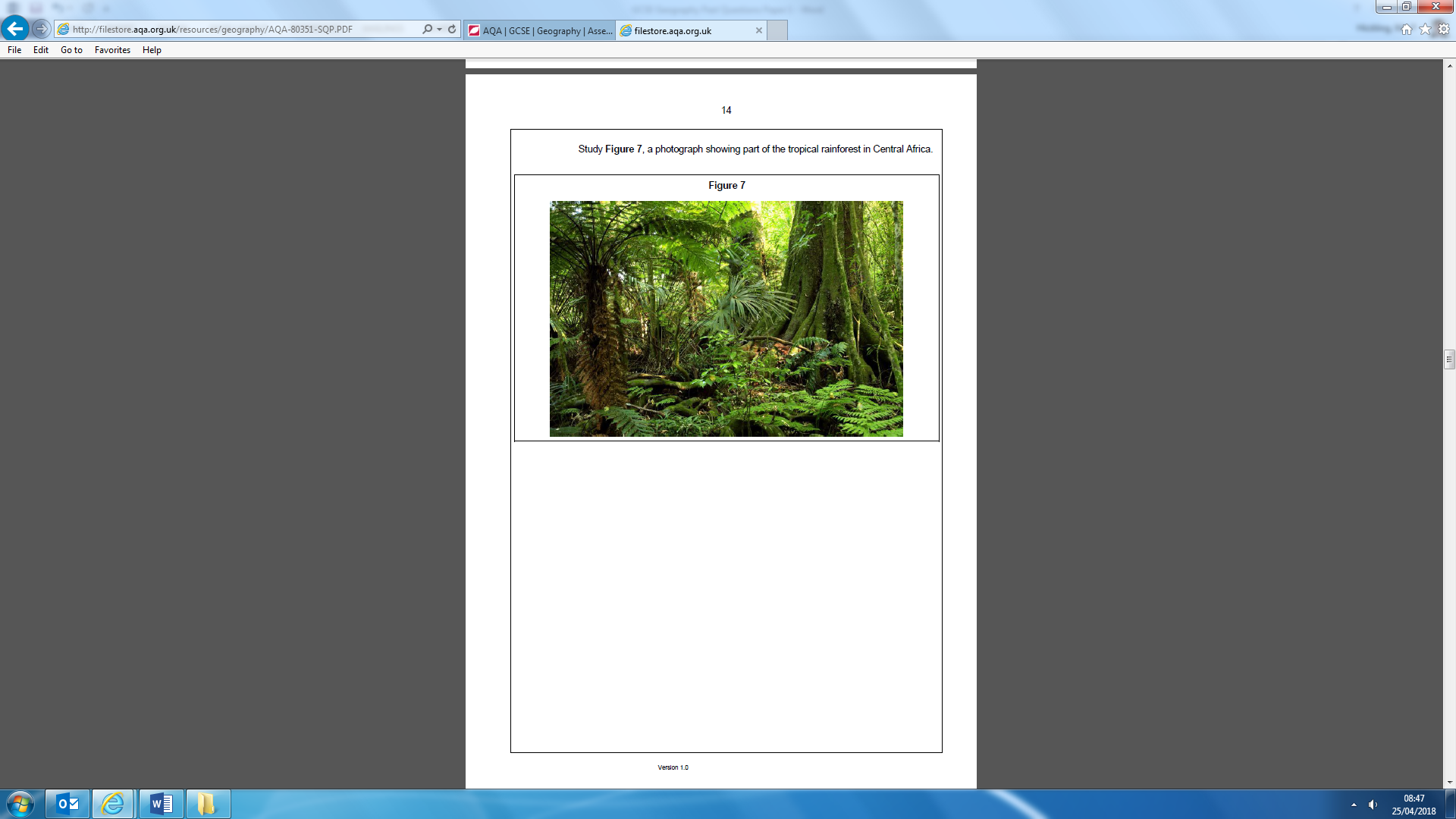 Section C: Physical Landscapes in the UK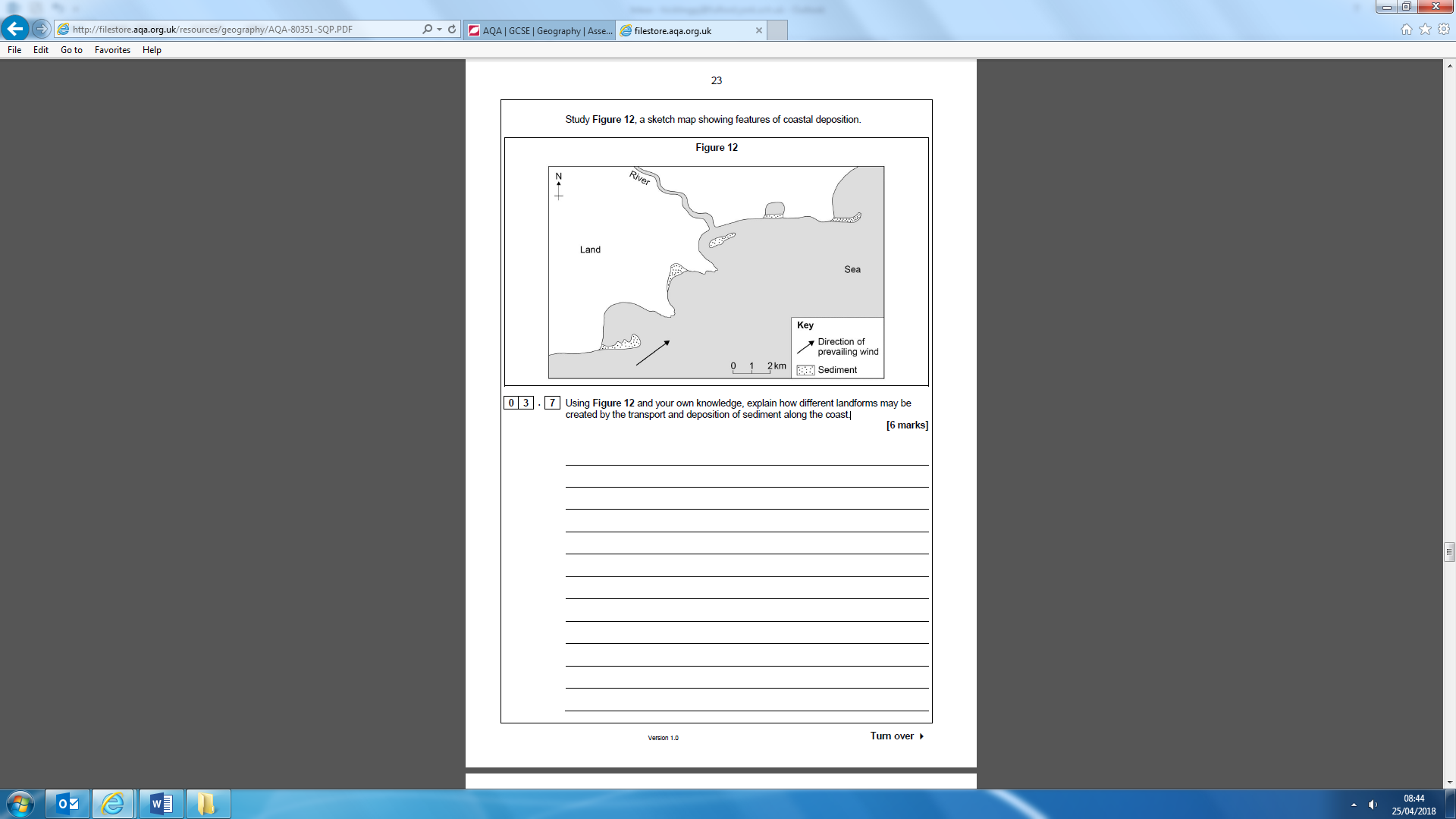 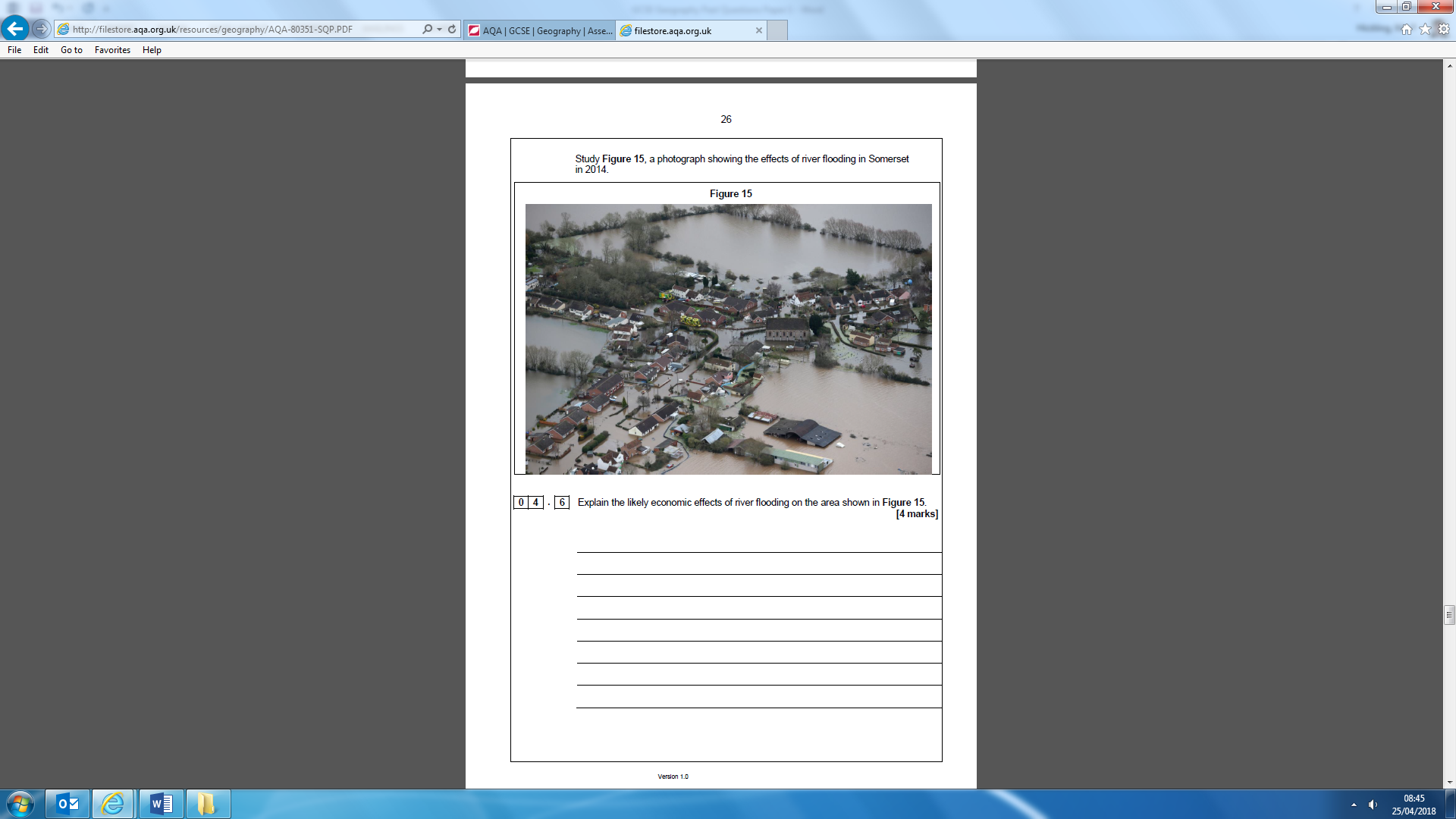 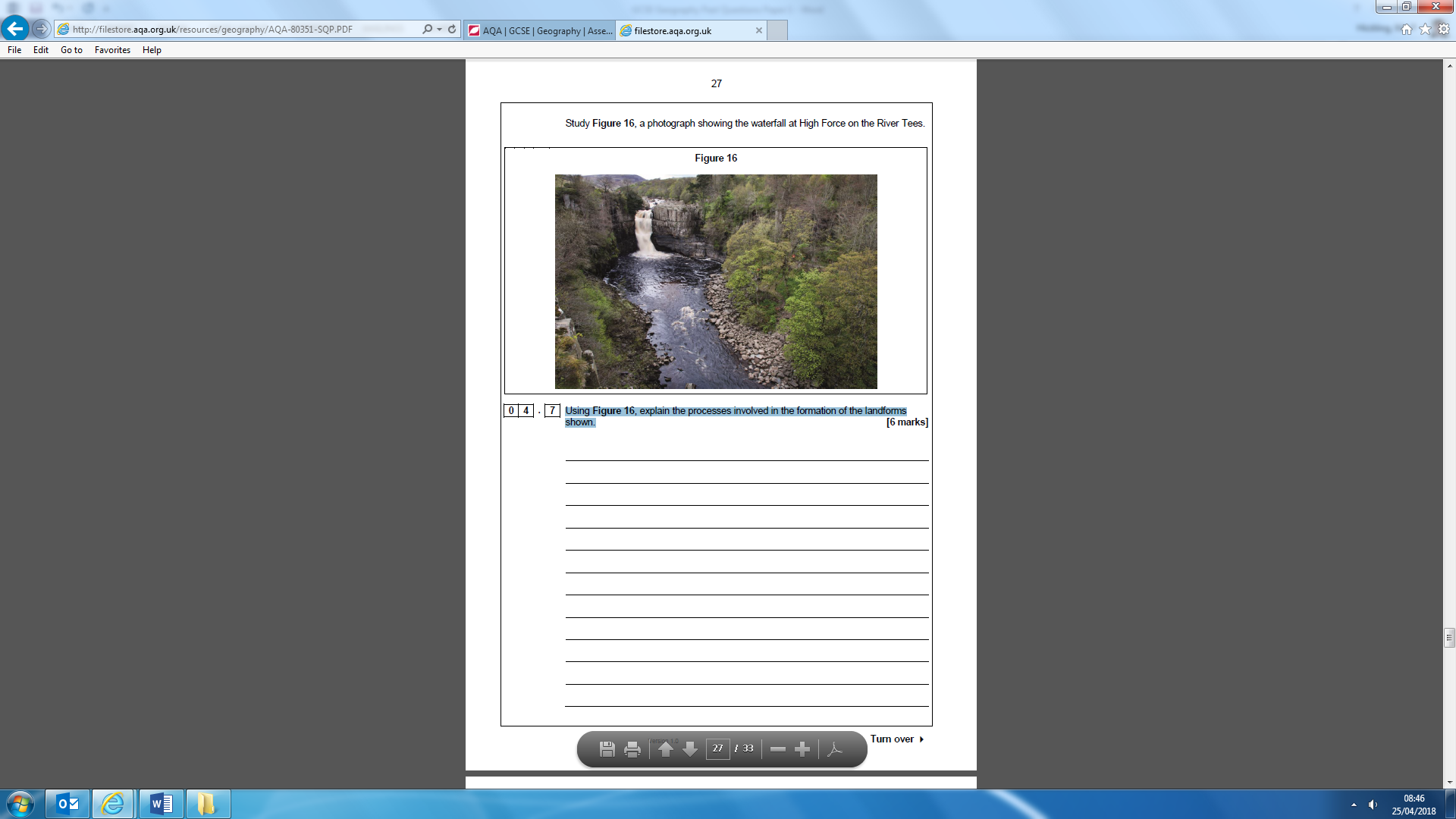 Specimen Paper 2Section A: Natural hazardsSection B: Living World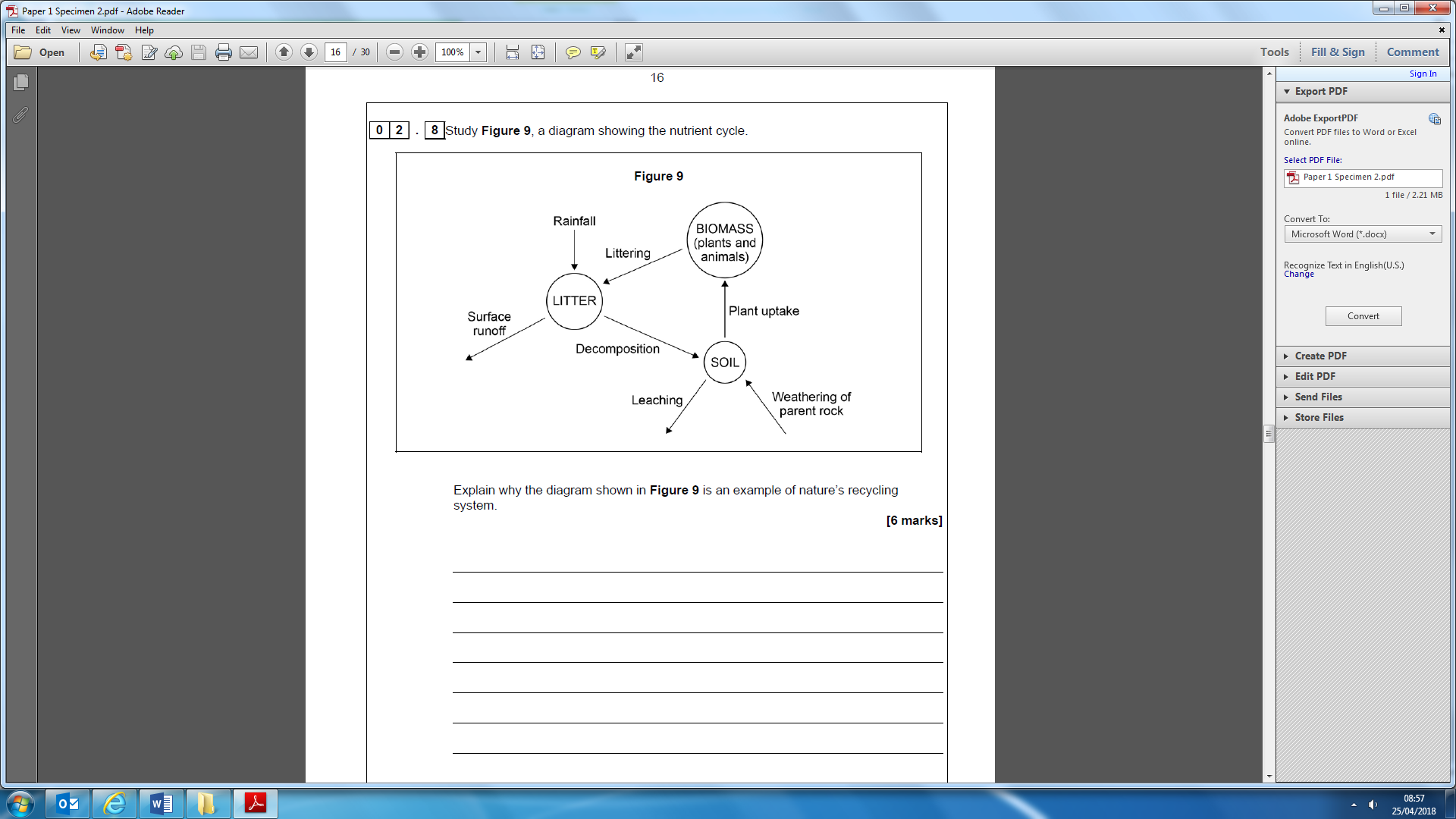 Section C: Physical Landscapes in the UK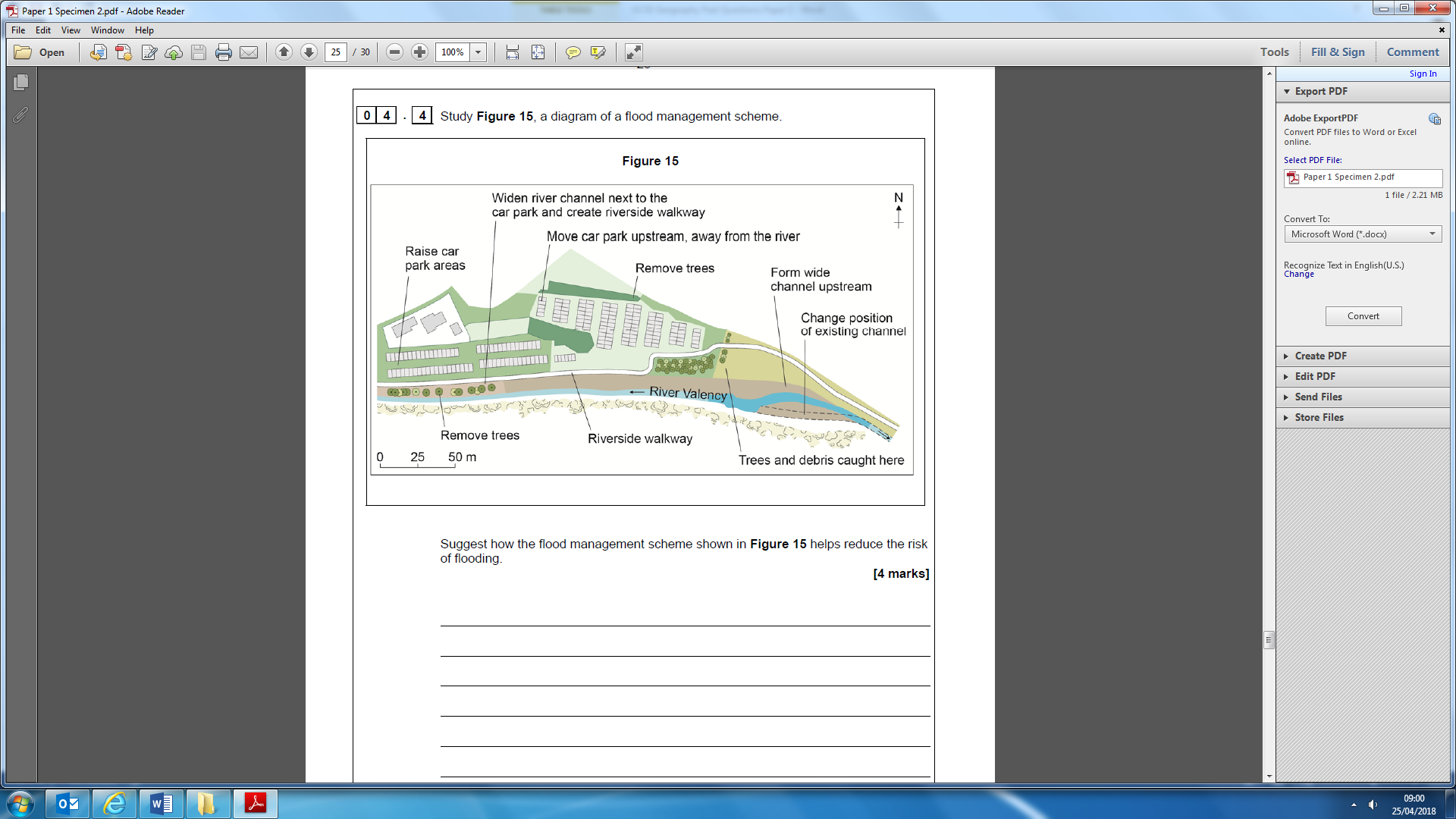 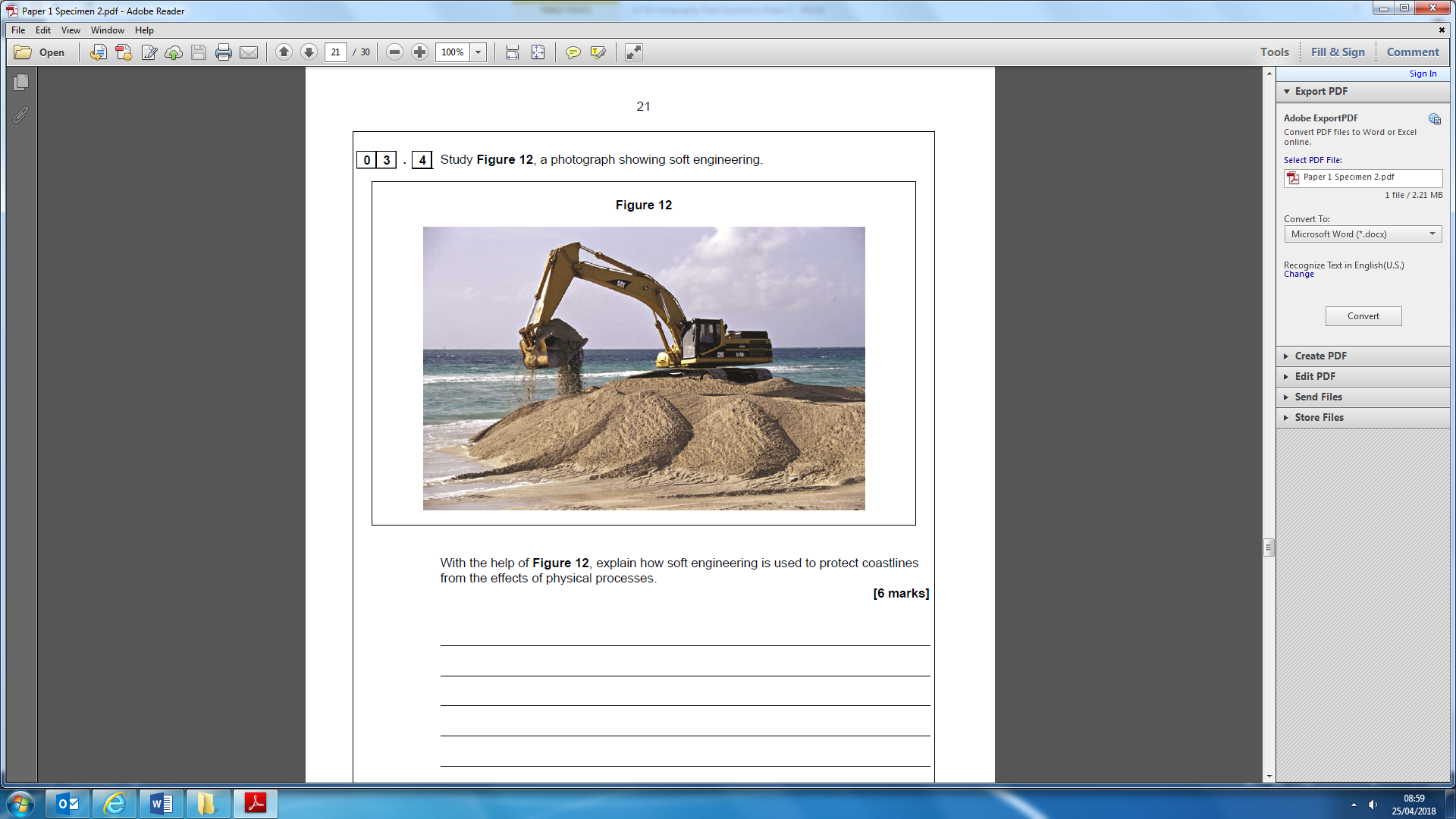 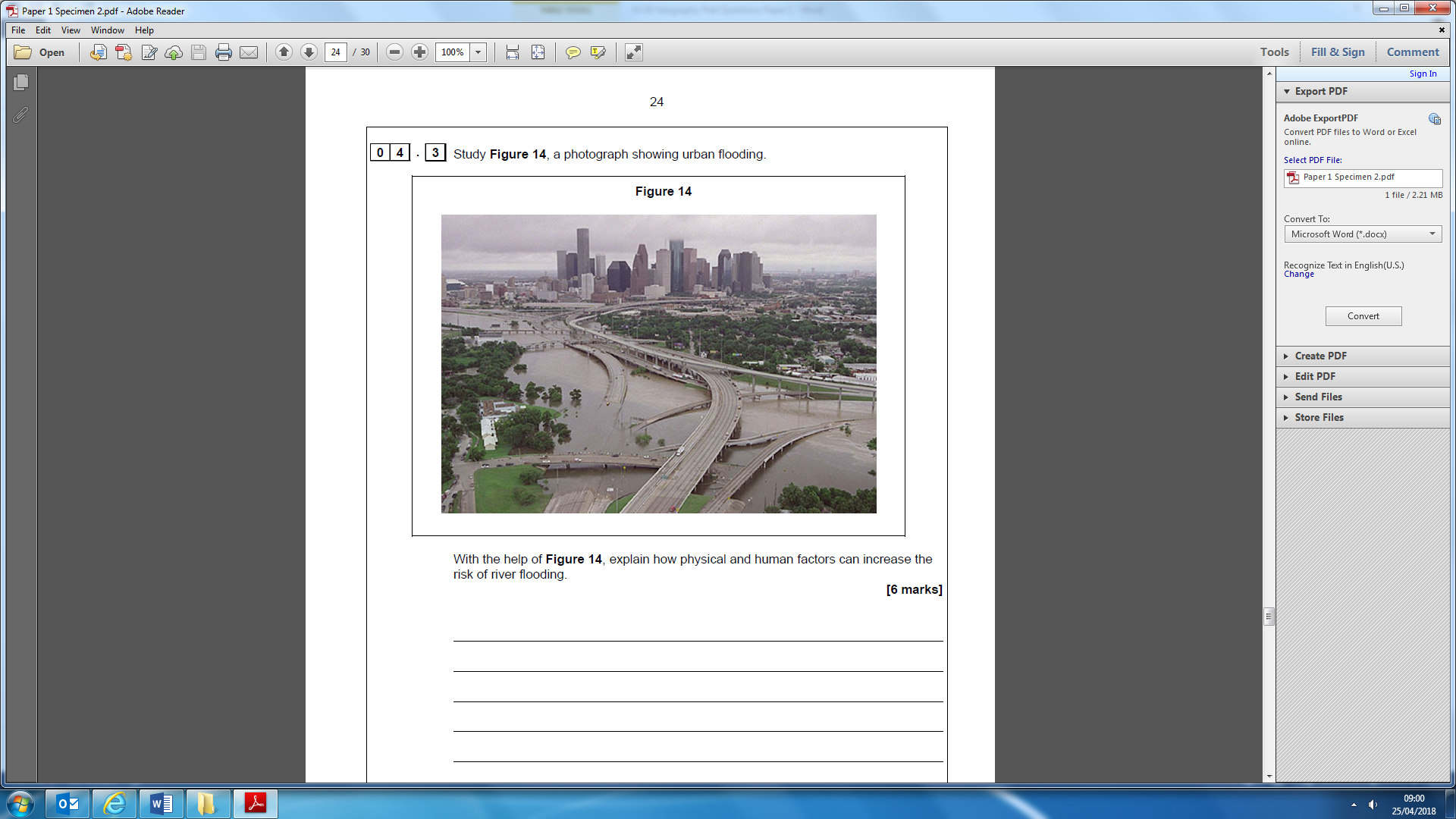 Specimen Paper 3Section A: Natural hazards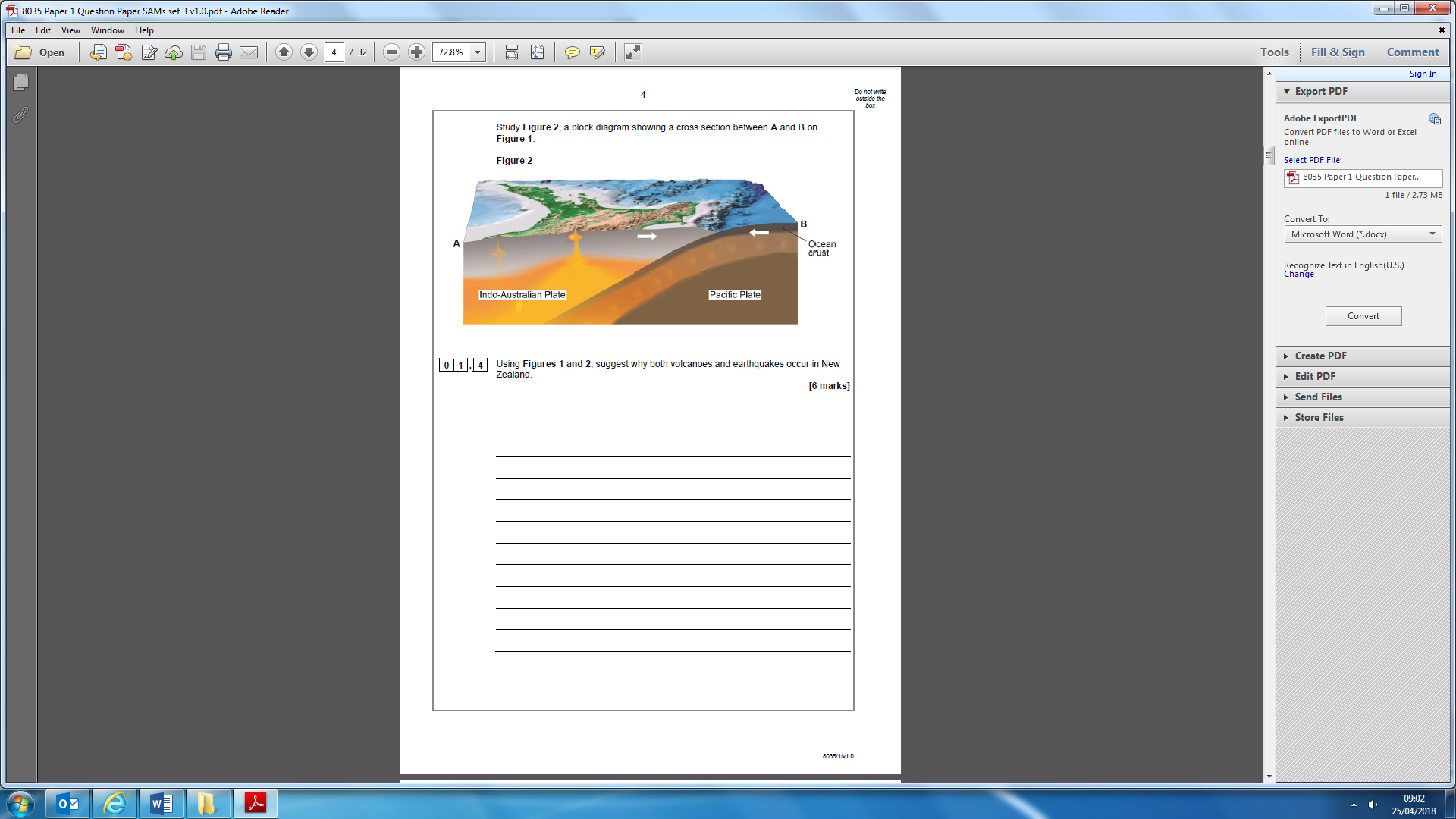 Section B: Living WorldSection C: Physical Landscapes in the UK‘The weather of the UK is becoming more extreme.’ Use evidence to support this statement. (6)Choose either an earthquake or a volcanic eruption. Assess the extent to which primary effects are more significant than secondary effects. Use Figure 5a or 5b and an example you have studied. (9 & 3 SPaG)Describe and explain the features of the vegetation shown in Figure 7. (6)For a hot desert environment or cold environment you have studied, to what extent does that environment provide both opportunities and challenges for development? (9)Using Figure 12 and your own knowledge, explain how different landforms may be created by the transport and deposition of sediment along the coast. (6)Explain the likely economic effects of river flooding on the area shown in Figure 15. (4)Using Figure 16, explain the processes involved in the formation of the landforms shown.Using Figure 2 (information about China) and your own knowledge, suggest why the effects of a tectonic hazard vary between areas of contrasting levels of wealth. (6)Outline one strategy which aims to reduce the rate of climate change (mitigation). (4)Assess the extent to which prediction is the most important factor in reducing theeffects of tropical storms. (9 & 3 SPaG)Explain why the diagram shown in Figure 9 is an example of nature’s recyclingsystem. (6)Choose one of the following environments: an area on the fringe of a hot desert or acold environment.For your chosen environment, assess the importance of management strategies usedto reduce the risk of environmental damage. (9)With the help of Figure 12, explain how soft engineering is used to protect coastlinesfrom the effects of physical processes. (6)With the help of Figure 14, explain how physical and human factors can increase therisk of river flooding. (6)Using Figures 1 and 2, suggest why both volcanoes and earthquakes occur in NewZealand. (6)Explain how volcanic activity and orbital changes may cause long-term climate change. (4)Using a named example, evaluate the immediate and long-term responses to tropicalstorms.(9 & 3 SPaG)Using Figure 8 and your own understanding, explain how deforestation can haveeconomic impacts. (6) Figure 8 shows a mine in the Amazon and has some facts about it.Choose a cold or a hot environment. To what extent is your chosen environment at risk from human activity? (9)Explain the formation of a spit. (4)‘Hard engineering strategies are effective in protecting the coastline.’ Do you agree with this statement? Explain your answer. (6)Explain the formation of a floodplain. (4)‘The causes of river flooding are usually the result of human factors.’ Do you agree with this statement? Explain your answer. (6)